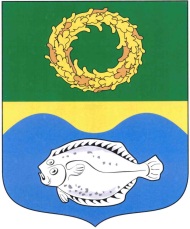 ОКРУЖНОЙ СОВЕТ ДЕПУТАТОВМУНИЦИПАЛЬНОГО ОБРАЗОВАНИЯ«ЗЕЛЕНОГРАДСКИЙ ГОРОДСКОЙ ОКРУГ»КАЛИНИНГРАДСКОЙ ОБЛАСТИ(второго созыва)РЕШЕНИЕ от 21 декабря 2020 года                                                                № 43 Зеленоградск             Об установлении уровня оплаты населением коммунальной услуги по теплоснабжению, предоставляемой теплоснабжающей организацией         МКП «Теплосеть ЗГО»              В соответствии с Федеральным законом от 06.10.2003 года № 131-ФЗ «Об общих принципах организации местного самоуправления в Российской Федерации», Уставом Зеленоградского городского округа, окружной Совет депутатов Зеленоградского городского округа Р Е Ш И Л:     1.  Установить с 01 января 2021 года по 31 декабря 2021 года уровень оплаты населением коммунальной услуги по теплоснабжению, предоставляемой теплоснабжающей организацией МКП «Теплосеть ЗГО», от экономически обоснованного тарифа на тепловую энергию, установленного Службой по государственному регулированию цен и тарифов Калининградской области:     1) для населения, потребителей коммунальной услуги по теплоснабжению, проживающего в жилых домах пос. Переславское и пос. Колосовка в размере 78,54%;     2) для населения, потребителей коммунальной услуги по теплоснабжению, проживающего в жилых домах пос. Рыбачий в размере 79,95%.     2.    Опубликовать решение в газете «Волна» и разместить на официальном сайте органов местного самоуправления Зеленоградского городского округа.Глава Зеленоградского городского округа               			       С.В. Кулаков